专利合作条约(PCT)工作组第八届会议2015年5月26日至29日，日内瓦欧洲专利局关于强制要求答复负面检索意见的执行情况报告欧洲专利局提交的文件根据2004年12月9日的决定，欧洲专利组织行政委员会通过了新细则44a EPC1973(现为《欧洲专利局公约》(EPC)细则第62条)，自2005年7月1日起启用扩展欧洲检索报告(EESR)。PCT实施细则也进行了类似修正，即需要出具国际检索单位书面意见(WO-ISA，2004年1月1日起生效的新细则43之二)。这些新引入的检索类产品(EESR和WO-ISA)需要在检索阶段投入更多时间和精力。然而，这在单个卷宗的层面上可以减少审查时间，从而补偿检索时付出的时间。因此，更多的时间和精力转移到了程序的早期阶段。2008年，欧洲专利局(EPO)100%的检索产品均含有书面“意见”。为检索报告引入随附意见的目的之一，是在检索阶段提供与审查员在审查时的一通相对应的产品，从而提高程序的效率。然而，此举仅取得局部的效率增益，因为对否定意见答复与否取决于申请人，而申请人经常选择不进行答复。结果在大多数情况下，审查中的一通(依据EPC94(3))不过是检索意见的复制件而已。2009年，欧洲专利局发起了战略更新计划，除其他外，旨在提高程序效率，解决前文提到的不足之处。根据2009年3月25日的决定(于2010年4月1日生效)，欧洲专利组织行政委员会通过了EPC新细则70a和161，强制要求申请人对EPO出具的检索报告负面随附意见进行回复。凡申请人未对负面意见提交评论并且/或者未通过修改申请对负面意见进行答复的，申请即视为撤回。申请人不必答复肯定意见。在答复负面检索意见时，尽管修改申请不是强制性规定，但预计申请人通常会这样做，尤其是会修改权利要求书。2009年(当时答复负面意见还不是强制性规定)，在EPO作为国际单位作出负面书面意见(或国际初步审查报告(IPER))时，仅有18.3%的Euro-PCT申请在进入国家阶段会进行修改。2011年(实施强制性答复的第一个完整日历年度)，这一比例上升为85.5%。这一显著增长表明申请人对新程序的反应很积极。依据EPC提交的申请也呈现类似趋势。2009年，对申请作出的修改有34.2%是在审查之前提交的。这一数字在2011年上升为81.3%。随后几年，这些参数略有增加。负面检索意见之后的所谓“直接授权”率也得到衡量。“直接授权”的说法是指针对负面检索意见作出修改后的申请在一通时有“授权意向”。与2009年59.8%的基准相比，可以看到这一数字在2011年上升为65%。这一比例在此后几年一直保持稳定。由此可以得出结论，EPO在规定强制答复EPO作出的负面书面检索意见后，对法律确定性和效率产生了积极影响，这体现在检索阶段由EPO作出负面意见的申请，其总体直接授权率也提高了。请工作组注意本文件的内容。[文件完]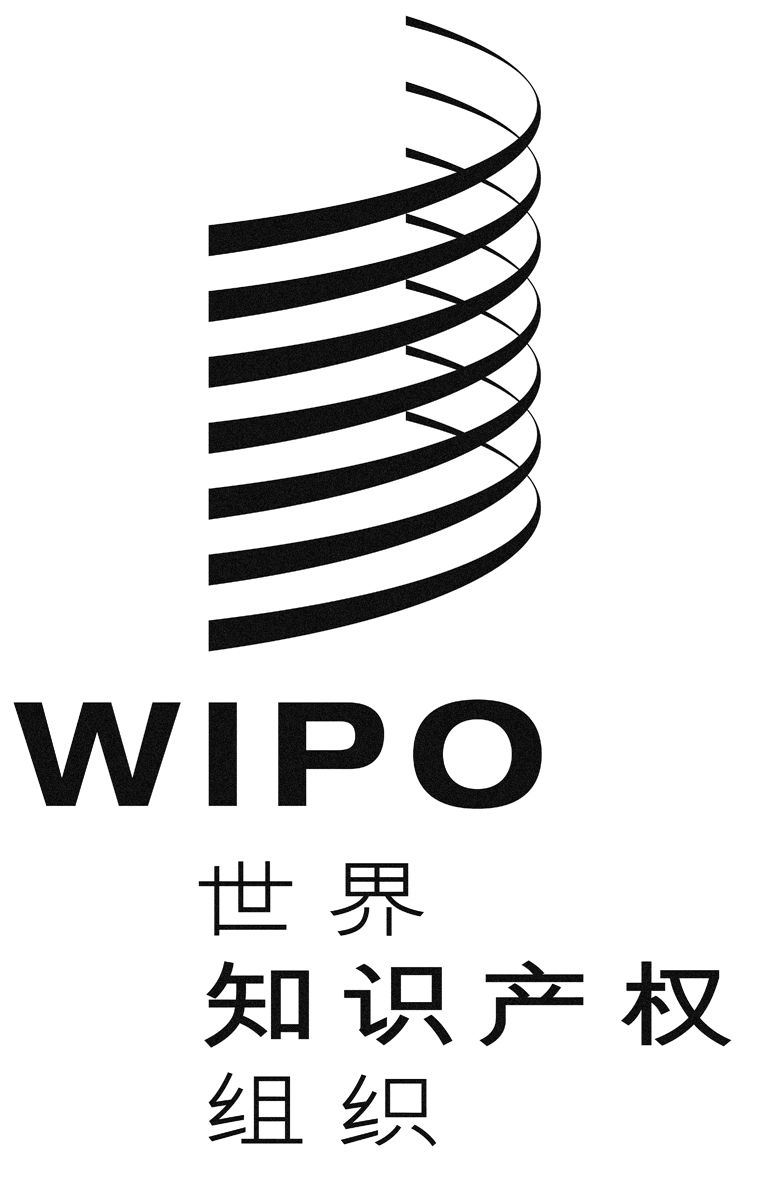 Cpct/wg/8/24pct/wg/8/24pct/wg/8/24原 文：英文原 文：英文原 文：英文日 期：2015年5月13日  日 期：2015年5月13日  日 期：2015年5月13日  